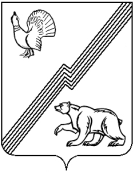 АДМИНИСТРАЦИЯ ГОРОДА ЮГОРСКАХанты-Мансийского автономного округа – Югры ПОСТАНОВЛЕНИЕот 26 мая 2017 года                                                                                                                       № 1197 О внесении изменений в постановление администрациигорода Югорска от 05.02.2016 № 245 «Об определении уполномоченного органа по предоставлению Сертификата дошкольника и утверждении Порядка предоставлениясубсидии частным организациям, осуществляющимобразовательную деятельность по реализацииобразовательных программ дошкольного образования»В соответствии со статьей 78 Бюджетного кодекса Российской Федерации,                             с постановлением Правительства Российской Федерации от 06.09.2016 № 887 «Об общих требованиях к нормативным правовым актам, муниципальным правовым актам, регулирующим предоставление субсидий юридическим лицам (за исключением субсидий государственным (муниципальным) учреждениям), индивидуальным предпринимателям, а также физическим лицам - производителям товаров, работ, услуг»:1. Внести в постановление администрации города Югорска от 05.02.2016 № 245                  «Об определении уполномоченного органа по предоставлению Сертификата дошкольника                   и утверждении Порядка предоставления субсидии частным организациям, осуществляющим образовательную деятельность по реализации образовательных программ дошкольного образования» изменение, изложив приложение в новой редакции (приложение).2. Опубликовать постановление в официальном печатном издании города Югорска                  и разместить на официальном сайте органов местного самоуправления города Югорска.3. Настоящее постановление вступает в силу после его официального опубликования                 и распространяется на правоотношения, возникшие с 01.01.2017.Исполняющий обязанностиглавы города Югорска                                                                                                А.В. БородкинПриложениек постановлениюадминистрации города Югорскаот 26 мая 2017 года   № 1197Приложение 1к постановлениюадминистрации города Югорскаот  05 февраля 2016 года № 245Порядок 
предоставления субсидии частным организациям, осуществляющим образовательную деятельность по реализации образовательных программ дошкольного образования1. Общие положения о предоставлении субсидии1.1. Настоящий Порядок определяет цели, условия и порядок предоставления                           из бюджета города Югорска субсидии частным организациям, осуществляющим образовательную деятельность по реализации образовательных программ дошкольного образования.1.2. Основные понятия, используемые в настоящем Порядке:получатель субсидии – частные организации, осуществляющие на территории города Югорска образовательную деятельность по реализации образовательных программ дошкольного образования (далее также частная образовательная организация, заявитель);субсидия - бюджетные ассигнования, предоставляемые из местного бюджета, полученные посредством предоставления субсидий из бюджета Ханты-Мансийского автономного округа – Югры. 1.3. Субсидии предоставляются в целях финансового обеспечения затрат, связанных               с предоставлением доступной услуги присмотра и ухода в частных образовательных организациях на создание условий для присмотра и ухода за детьми, содержания детей                        в частных образовательных организациях.1.4. Главным распорядителем средств бюджета города, до которого в соответствии                   с бюджетным законодательством Российской Федерации как получателем бюджетных средств доведены в установленном порядке лимиты бюджетных обязательств на предоставление субсидий на соответствующий финансовый год (соответствующий финансовый год и плановый период), является Управление образования администрации города Югорска (далее – управление образования, Главный распорядитель).1.5. Предоставление субсидий осуществляется в пределах бюджетных ассигнований, предусмотренных в бюджете города Югорска в соответствии со сводной бюджетной росписью на текущий финансовый год и плановый период, установленных лимитов бюджетных обязательств и объемов финансирования, утвержденных в установленном порядке Управлению образования на цели, указанные в пункте 1.3 настоящего раздела.1.6. Перечень получателей субсидии и объем предоставляемой субсидии утверждаются приказом начальника Управления образования в течение 10 рабочих дней после вступления              в силу решения Думы города о бюджете города Югорска на очередной финансовый год                      и плановый период, решения Думы города о внесении изменений в бюджет города на очередной финансовый год и плановый период (в случае если лицензия на ведение образовательной деятельности по реализации основной образовательной программы дошкольного образования получателем субсидии получена после утверждения бюджета города Югорска на очередной финансовый год и плановый период, либо в текущем финансовом году).1.7. Категориями отбора получателей субсидии, являются: - реализация заявителем образовательных программ  дошкольного образования, разрабатываемых в соответствии с требованиями федеральных государственных образовательных стандартов дошкольного образования;- создание безопасных условий обучения, воспитания, содержания в соответствии                     с установленными нормами, обеспечивающими жизнь и здоровье воспитанников частной образовательной организации;- соблюдение прав и свобод воспитанников, родителей (законных представителей) несовершеннолетних.1.8. Критериями отбора получателей субсидии в соответствии с категориями отбора, указанными в пункте 1.7 настоящего раздела, является:- наличие у заявителя лицензии на право ведения образовательной деятельности                      по реализации образовательных программ дошкольного образования;- функционирование у заявителя групп полного дня (12 часового пребывания) в режиме 5-дневной рабочей недели;- предоставление дошкольного образования с соблюдением требований лицензии на ведение образовательной деятельности.2. Условия и порядок предоставления субсидии2.1. Документы, предоставляемые получателем субсидии Главному распорядителю для получения субсидии:- аверенная заявителем копия лицензии на ведение образовательной деятельности               по реализации образовательных программ дошкольного образования;- заверенные заявителем копии сертификатов на право финансового обеспечения места в организации, осуществляющей образовательную деятельность по реализации образовательных программ дошкольного образования, расположенной в городе Югорске автономном                округе – Югре.2.2. Субсидия предоставляется на период, не превышающий один календарный год.                 При этом право на получение субсидии у заявителя возникает с момента получения лицензии на осуществление образовательной деятельности по реализации образовательных программ дошкольного образования.2.3. Обязательным условием предоставления Субсидии из бюджета города Югорска является снижение установленной в частной образовательной организации, размера родительской платы за присмотр и уход за ребенком в месяц на размер финансового обеспечения.2.4. Для получения субсидии заявителем Главному распорядителю предоставляются документы, указанные в пункте 2.1 настоящего раздела. 2.5. Документы для заключения соглашения о предоставление субсидии в очередном финансовом году подаются Главному распорядителю в срок до 20 января текущего календарного года.В случае образования частной образовательной организации в течение текущего календарного года, документы для заключения соглашения о предоставлении субсидии подаются Главному распорядителю не ранее даты получения лицензии на осуществление образовательной деятельности по образовательным программам дошкольного образования.2.6. Главный распорядитель в течение 10 рабочих дней со дня принятия документов указанных в пункте 2.1 настоящего раздела, осуществляет проверку их достоверности, утверждает расчет субсидии, заключает соглашение и осуществляет перечисление субсидии на расчетный счет частной образовательной организации, указанный в соглашении, при наличии средств в бюджете города Югорска, бюджетных ассигнований на эти цели.2.7. Главный распорядитель отказывает в предоставлении субсидии в случаях:1) несоответствия получателя субсидии критериям, установленным в пункте 1.8 раздела 1 настоящего Порядка;2) несоответствия представленных получателем субсидии документов требованиям, определенным пунктом 2.1 настоящего раздела;3) несоответствия получателя субсидии требованиям, установленных в пунктах 2.3, 2.11 настоящего раздела;4) не предоставления документов, определенных пунктом 2.1 настоящего раздела;5) недостоверности представленной получателем субсидии информации.2.8. В случае принятия Главным распорядителем  решения о предоставлении субсидии,  в течение 1 (одного) рабочего дня после принятия указанного решения, направляет заявителю заключение о предоставлении субсидии и проект соглашения о предоставлении субсидии, разработанного в соответствии с типовой формой, утвержденного департаментом финансов администрации города Югорска в 2-х экземплярах. Заявитель, в течение 3 (трех) рабочих дней с момента получения проекта соглашения возвращает 1 экземпляр подписанного соглашения Главному распорядителю.Субсидия перечисляется на счет получателя субсидии в течение 10 (десяти) рабочих дней со дня принятия Главным распорядителем решения о предоставлении субсидии.2.9. В случае принятия решения об отказе в предоставлении субсидии Главный распорядитель в течение 1 (одного) рабочего дня после принятия указанного решения направляет заявителю заключение об отказе в предоставлении субсидии. 2.10. Размер субсидии определяется в соответствии с постановлением Правительства Ханты-Мансийского автономного округа - Югры от 04.12.2015 № 448-п «О Порядке предоставления сертификата на право финансового обеспечения места в организации, осуществляющей образовательную деятельность по реализации образовательных программ дошкольного образования».2.11. Требования, которым должны соответствовать на первое число месяца, предшествующего месяцу, в котором планируется заключение соглашения, получатели субсидий:- отсутствие задолженности по налогам, сборам и иным обязательным платежам                      в бюджеты бюджетной системы Российской Федерации, срок исполнения по которым наступил в соответствии с законодательством Российской Федерации;- отсутствие просроченной задолженности по возврату в соответствующий бюджет бюджетной системы Российской Федерации субсидий, бюджетных инвестиций, предоставленных в том числе в соответствии с иными правовыми актами, и иная просроченная задолженность перед соответствующим бюджетом бюджетной системы Российской Федерации;- получатели субсидий не должны находиться в процессе реорганизации, ликвидации, банкротства и не должны иметь ограничения на осуществление хозяйственной деятельности;- получатели субсидий не должны являться иностранными юридическими лицами,                  а также российскими юридическими лицами, в уставном (складочном) капитале которых доля участия иностранных юридических лиц, местом регистрации которых является государство или территория, включенные в утверждаемый Министерством финансов Российской Федерации перечень государств и территорий, предоставляющих льготный налоговый режим налогообложения и (или) не предусматривающих раскрытия и предоставления информации при проведении финансовых операций (офшорные зоны) в отношении таких юридических лиц,                  в совокупности превышает 50 процентов;- получатели субсидий не должны получать средства из соответствующего бюджета бюджетной системы Российской Федерации в соответствии с иными нормативными правовыми актами, муниципальными правовыми актами на цели, указанные в пункте 1.3 раздела 1 настоящего Порядка.2.12. При необходимости Главный распорядитель  вправе устанавливать в соглашении                о предоставлении субсидии конкретные показатели результативности для частных образовательных организаций.2.13. Перечисление субсидии осуществляется Главным распорядителем в соответствии            с объемами и сроками, установленными соглашением, на счета, открытые в кредитных организациях в соответствии с требованиями, установленными законодательством Российской Федерации.2.14. Иные условия предоставления субсидии:2.14.1. Субсидия направляется на расходы, источником финансового обеспечения которых является субсидия, на цели указанные в пункте 1.3 раздела 1 настоящего Положения.2.14.2. Запрет приобретения за счет полученных средств иностранной валюты,                        за исключением операций, осуществляемых в соответствии с валютным законодательством Российской Федерации при закупке (поставке) высокотехнологичного импортного оборудования, сырья и комплектующих изделий, а также связанных с достижением целей предоставления этих средств иных операций. 2.14.3. Возможность осуществления расходов, источником финансового обеспечения которых являются не использованные в отчетном финансовом году остатки субсидий,                      при условии включения такого положения в соглашение при принятии Главным распорядителем по согласованию с департаментом финансов администрации города Югорска решения о наличии потребности в указанных средствах.3. Требования к отчетности и об осуществлении контроля за соблюдением условий, целей и порядка предоставления субсидий3.1. Требования к отчетности предъявляемые Главным распорядителем к получателю субсидии.3.1.1. В течение срока действия соглашения получатель субсидии ежемесячно,                        не позднее 10 (десятого) числа месяца, следующего за отчетным периодом представляет Главному распорядителю отчеты о воспитанниках, посещающих образовательное учреждение, получивших Сертификаты.3.1.2. Получатель субсидии, ежегодно на начало текущего календарного года, предоставляет статистический отчет в соответствии с реализуемой образовательной программой 85-К «Сведения о деятельности организации, осуществляющей образовательную деятельность по образовательным программам дошкольного образования, присмотр и уход за детьми».3.1.3. В случае если в соглашении о предоставлении субсидии Главным распорядителем  установлены конкретные показатели результативности, предъявляемые к получателю субсидии, такой отчет предоставляется ежеквартально, в срок до 5 числа следующего за отчетным периодом.3.1.4. Уполномоченный орган вправе устанавливать в соглашении порядок, сроки                   и формы предоставления получателем субсидии указанной отчетности, а также иных отчетов, определенных соглашением.3.2. Требования об осуществлении контроля за соблюдением условий, целей и порядка предоставления субсидии:3.2.1. Согласие получателя субсидии на осуществление проверки Главным распорядителем и органом муниципального финансового контроля соблюдения условий, целей и порядка предоставления субсидии.Регламент проведения проверок, сроки подведения итогов проводимых проверок, порядок информирования получателя субсидии об итогах проведенных проверок определяются муниципальными правовыми актами.3.2.2. Согласие получателя субсидии на осуществление уполномоченными исполнительными органами государственной власти Ханты-Мансийского автономного               округа - Югры проверок использования предоставляемой субсидии за счет средств субсидий              из бюджета Ханты-Мансийского автономного округа – Югры.3.2.3. Осуществление проверки представляемых получателем субсидии документов,                  в том числе на соответствие порядка предоставления субсидии, в течение 20 (двадцати) календарных дней со дня их получения от получателя субсидии.3.2.4. Осуществление  контроля  за  соблюдением  получателем субсидии порядка, целей и условий предоставления Субсидии, путем проведения плановых и (или) внеплановых проверок по месту нахождения получателя субсидии путем  документального  и фактического анализа операций, связанных с использованием Субсидии, произведенных получателем субсидии.3.3. Ответственность за нарушение условий, целей и порядка предоставления субсидий:3.3.1. В случае невыполнения и (или) нарушения условий, установленных соглашением, перечисление субсидии по решению Главного распорядителя приостанавливается                              до устранения нарушений. Основанием для приостановления (возобновления) перечисления является приказ начальника Управления образования.3.3.2. В случае выявления по итогам проведенных проверок фактов нарушения порядка, условий и целей предоставления субсидии суммы, использованные получателем субсидии               не по целевому назначению, подлежат возврату в бюджет города в течение 7 (семи) банковских дней с момента доведения до сведения получателя субсидии результатов проверки.3.3.3. В случае неиспользования субсидии в полном объеме в текущем финансовом году, средства субсидии подлежат возврату в бюджет города до 20 декабря текущего года.В случае нарушения порядка, условий и целей, установленных при предоставлении субсидии, средства субсидии подлежат возврату в бюджет города в течение 10 (десяти) рабочих дней с момента выявления соответствующих нарушений.3.3.4. Получатель субсидии в соответствии с законодательством Российской Федерации несет ответственность за:- нецелевое использование предоставляемой субсидии, выразившееся в направлении                и использовании их на цели, не соответствующие условиям получения указанных средств;- недостоверность отчетности, документов, информации, предоставляемой в соответствии с условиями соглашения в части бюджетных средств; - необеспечение получателем субсидии требований лицензии на ведение образовательной деятельности; - неиспользование субсидии в установленный срок; - за приобретение за счет полученных средств иностранной валюты, за исключением операций, осуществляемых в соответствии с валютным законодательством Российской Федерации при закупке (поставке) высокотехнологичного импортного оборудования, сырья               и комплектующих изделий, а также связанных с достижением целей предоставления этих средств иных операций.